JCR Meeting x Minutes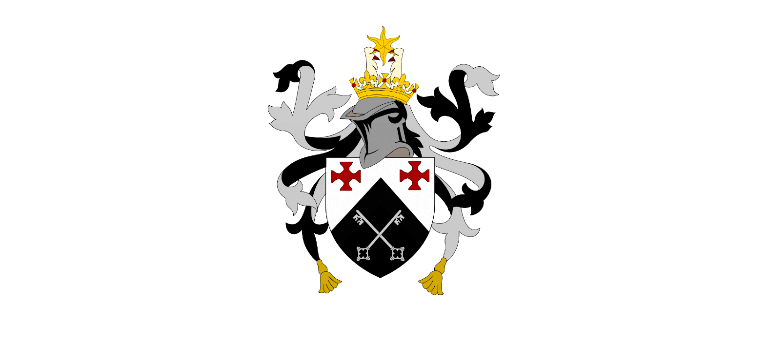 23.10.2022Quorum Not Reached Officer Reports:Arin Monga sends apologies. Yiannis Vogiaridis (He/Him) (YV) - Outreach Chair: Working on building a food drive at college for local food bank, not able to do it on Halloween Formals so looking into doing at bar Winter Festival; stash is now open, link on Instagram; applied for SU position so make sure to vote for itSammy P: Week after next interviews for bar positions will go out, fine to apply for staff if do nor have any experience, bar work pays very well, very useful in first year due to location; will be selling wine before Formal; Winter Festival is coming up, very exciting event Katherine Byfield (She/Her) (KB) - Sports and Societies Officer: Maiden Castle have improved; scarves for Floodlit in the shop; first floodlit on Wednesday Ethan Cox (He/Him) (EC) - Tech Chair: Working on tech bursary; had a couple of hires last week Jing Xu (She/Her) (JX) - JCR Treasurer: Shout out to SH who organised the interviews for the finical committee and have filled majority of the positions; have had a meeting about the budget and financing new socieities; had a boat club meeting to discuss insurance; treasurer position has gone up so make sure to apply for it; are working on setting up Zero; will do budget for trustees Izzy Young (She/Her) (IY) – Socials Chair: Planning Winter Ball with Soccomm, have released date (05/12), more information will be released soon, biggest event in Michaelmas Tilly Slaven (She/Her) (TS) – Compliance Officer: Admin heavy week, scanned and uploaded lots of documents; have been recruiting for new external trustee; had a meeting this week but also prepping for the meeting next month Fern Kennard (She/Her) (FK) – Senior Welfare Officer: Did interviews for welfare and have expanded the team; had some drop-ins outside the dining hall which were successful; planning Masculinity Week which should happen late NovemberIzzy Walaski (She/Her) (IW) - Senior FREP: Not been up to much; role is going up but no one applied for today so still in the position at the moment, if have any problems contact me Elle Woodfield (She/Her) (EW) - JCR Secretary: Had committee interviews this week and now have three new members of Journcomm; have started planning the Halloween Badger Saffy Husain (She/Her) (SH) - JCR Chair: Had committee interviews last week and lovely to see everyone involved; keep signing up for roles in the JCR, two treasurer positions going up tonight, no one applied to the exec roles so make sure to think about signing up; Meet the Parents was great last week, if want contact details please contact SHJoseph Eaton (He/Him) (JE) – JCR President: Tonight is deadline for seating plan for the Formal, any other issues need to contact Shane; put out some comments on JCR Instagram about DSU pledge on cost of living crisis, there are some parts that we do not currently do but we would do if we were able to do it but unfortunately University Operations rules do not allow it, because of this some student leaders did not sign it but personally did it because put pressure on the university to change Operations rules and university have now changed the rules so we can fulfil the pledge, now able to have a coffee machine to use Tuesday and Thursday for free, university are putting on other incentives like food stamps and are giving colleges an emergency fund for their students can access it; always knew that housing rush in Durham was bad but this year was very intense, were going to put on some housing campaigns but we were too late so have learnt our lesson for last year, will put on talks about living out so Tuesday 2pm Get My Deposit Back will be coming into to talk about tenancy rights; lots of reports of inappropriate behaviour from bouncers in Durham clubs, boycotts are not working as hard to enforce so Presidents are going to lobby the city council to remove licenses of clubs were bouncers are inappropriate; have been put on Sports and Wellbeing Group; Floodlit on Wednesday, all should to come, make sure to buy scarves, there are new rules about drinking at Floodlits because of incidents that happened last year; bursary deadline in October 31st, make sure that you apply to them as lots of money available for you, this year there are 30 £1000 bursaries due to the 75th Anniversary & Jack Caswell Fund is four payments of £250 for sports players Motions: All motions available via email. 1. Formals & Socials Motion IY: *Explains motion* Proposes collapse formals committee and expand socials committee. SH: Does anyone have a formal opposition to this motion?No.SH: Any proposed amendments to this motion?No. SH: Vote on this motion. Unanimous aye. Motion passed.2. ATM Motion Eren Kocyigit: *Explains motion* Want to enable students living at Aidan’s to access cash quickly and for free.SH: Point of information: Cannot actually put this in place but can suggest to college SH: Any amendments or questions?JX: Who is paying for this?EK: JCR cannot pay for this; will talk with college.  Fahad: Proposes that we should also get access to coins from this cashpoint. EK: Agree. ?: Where is the money in the ATM going to come from?EK: Will be installed the way that any other ATMs get cash. AG: Who needs access to cash in 2022?EK: Need to consider that some people will want to use it. Erica: Can you justify buying an ATM in the cost of living crisis?EK: College will buttress the cost, not students. IY: What will you use the ATM do? What do you need the cash for?EK: To buy legal items; do not want to have to travel 30 minutes to get cash, should not make them have to pay for access to cash as this is against our rights.SH: Point of information: by not having an ATM here we are not preventing your right to get cash; point of information, cannot spend cash in college as we are cashless Joshua: Some of the vending machines do not use card. IY: Need coins.EK: Reason I agreed with F’s point. F: Surely money could be used for other things like sports clubs. EK: ATMs are for everyone unlike sports clubsF: Most students do not live in college so how is this helping everyone? EK: Livers out have access to ATMs in town, liver-ins are living in an ATM desert.?: How did you come up with motion? Who supports it? EK: I have six backers. SH: Point of order, motion only says we want the ATM not how we would get it. SH: Vote on the motion. Motion failed. 3. MCR Motion JE: *Explains motion* Form an MCR and create a second class of associate members to the JCR. SCR is not by students for students since college staff are members. Form MCR as part of a JCR so formalising PG memberships and also allows for mature students to join the MCR. MCR Committee would be run by PG for PG allowing for them to be properly represented, advantage of having MCR in the JCR is that they would sit on the other JCR Committees allowing for us to address their unique experience as PG and would allow PG input on everything that we do. Problem with the composition fee and how Aidan’s consistently get less money that other colleges, would allow us to get both PG and UG composition fees therefore would enable us to improve how the JCR works.  SH: Any formal opposition to this motion. EK: Object to MCR being made since SCR should be able to organise sports etc. by themselves without JCR intervention. JE: If SCR had enough money they could do this but they do not charge enough to put on these events. Nothing to stop them doing this and would encourage them to put on these events etc. I am very proud of our sports teams and I think PGs should eb able to join them, especially those that were UGs at Aidans.EK: Why not got to them to get them to change their structure?JE: Would be negotiating with college as their budget is blurred, at the minute has no college so would not be able to finance. EK: I will not support this brazen power grab.SH: Any questions or amendment.HT: Currently SCR can already join JCR sports teams, so is this more of a formalisation or making new teams etc.? JE: Basically formalises what we do already in terms of them joining teams etc, but at the moment no part of JCR is specifically dedicated to PG representation so want to introduce MCR to allow for this representation to be met in terms of PG events and having their own autonomous body. HT: Sounds good. SH: Any other questions or amendments?*SH steps down as Chair* *Vice-Chair Rosa Boyd steps up to become Chair*SH: Want to put forward an amendment, think people will be confused about JCR President and MCR President so want to change MCR President job title name. JE: Think people should be able to tell the different. Would be willing to compromise and title them Chairs, however reason went for these titles is to ensure they have the same esteem as the other college MCR Presidents.SH: Proposes amendment to change title to MCR Chair and MCR Vice-Chair. IY: When we came there was a JCR President and a SCR President and we knew the difference between them so think that this would not be an issue and people would understand thar there was a difference. RB: Vote on this amendment. Amendment Failed. *SH reinstated as Cahir*SH: Any other questions or amendments?No. SH: Vote on the motion. Motion ratified. MCR formed. BREAK.4. Type B Society Motion JE: *Explains the motion* Some JCR societies promote more financial risk than others. Fashion Show is an example of this, especially due to it being in a grey area in terms of who is in charge of the Show: college or JCR? Fashion Show can also cause a lot of representation risk, last year there was a lot of representational damage and cost us a lot of money to undertake the apologies. Motion is to propose two different types of  society: Type A would be the majority of the socieities like Chess Club to International Society; Type B would mean that  there would be a line-manager system in terms of giving updates to JCR executive committee, Fincomm etc. and this would apply to Fashion Show. Motion proposes would give them more support and guidance to ensure that there are no more problems. SH: Any questions or comments?EK: Why can the Fashion Show not affectively organise their own affairs like other socieities? Why can it not do this is as a type A?JE: Not a type A society. Model is proposed because we are under more of a spotlight this year after last years affairs. EK: A one off event should not entitled a change to the democratic structure. SH: Point of information: fashion show is still a JCR member run society. JE: Not changing how we run Fashion Show or how people become involved. EK: Why not just give them a line manager and keep them a type A society?JE: Tried to introduce a line-manager last year but because this was informal the fashion show memebers did not listen to them. EK: Why not introduce line managers to every society?JE: Vice Treasurers should not sit on every society because not the same large amount of money is handled. EK: Can any society be moved from a type A to type B society?JE: Executive committee will designate which societies are type A and type B. EK: Propose that we should change executive designate to the society members themselves shall designate which class they belong to. SH: Any opposition or comments?JX: As a JCR member you do not see everything that happens with JCR finances. JMG: There is a serious point here is that JE is responsible for his exec and trustees. If fashion show messes up then it is not the fashion show team who are in trouble but rather executive committee and trustees and there are detrimental consequences. These people are volunteers who take risks because they love the JCR, they should be in charge of the risk as they are the ones who will be in trouble, not the JCR members who do not have any risk.SH: Vote on the amendment. Amendment failed. SH: Any questions for the motion as a whole?Joshua: What about those who are abstaining? SH: Abstentions would not have made a difference.?: I am confused. What is a Type B society?JE: Type B is a society that warrants extra financial support and extra oversight to help them not end up in the press this year. SH: Vote on the motion. Motion passed. 5. Cheer Motion Emily: *Explains motion* SH: Any opposition?EK: Cheerleading is a sport and helps to keep girls fit.SH: Point of order: cheerleading is not gendered. EK: Cheerleading is complex. Need to make St Aidan’s Cheer Society the best in Durham. What is your plan to make it the best in Durham?E: It cannot be the best in Durham as DU is very competitive. By the end of the term, should have a good enough team to win under my guidance.?: What is the difference between standard cheer and pom?Emily: Standard including lifting whilst pom is tumbling and dancing. JE: Had to consult insurance documents and only covered for pom this year. Next year we will look into cover for standard cheer.   Fahad: Table Tennis Exec team ask whether we can have cheer team come every week to the tornuments?E: Cannot promise every week but will think about it.Joshua: Have monthly larger Table Tennis competition, could you come to this?Emily: Depends if everyone is free. SH: Vote on the motion. Motion passed. Cheer Society formed. 6. Fashion Society	Amy Garroch: *Explains motion* SH: Any opposition?No. SH: Any questions ?JX: Last year we ended up in the headlines. How will you prevent that this year?JE: Point of information: Amy is not here to run the society, just proposing it. IY: What does the fashion society have planned for this year?Amy: A Fashion Show. SH: Vote on motion. Motion passed. Fashion Society formed. SH: Who said that the fashion show was racist??: Me, I read the article. ?: Can you explain the white saviour message? SH: Were supporting Literate Earth Charity and then someone commented on the college bring white saviours JE: Comment got picked up by the press. 7. Renaming Winter Ball Motion JE: *Explains motion* Becoming an independent common room is a significant part of both Aidan’s and Durham’s history as will reshape landscape of student decision making in Durham. Think we should celebrate this. Our Independence Day is 2nd September which is outside of the academic year so wouldn’t be able to celebrate this together. Want to ensure that we have an event to celebrate it in term so suggest that we rename Winter Ball to celebrate this milestone. Solves problem of its not being an arbitrary date, marking a milestone rather than a date. Most effective way to celebrate this this is to rename Winter Ball. Not want to rename Summer Ball as it is a sentimental event, Winter Ball is lesser event so more appropriate to rename. Naming it Indies Ball would not make it Independence themed. Other colleges have renamed their Michaelmas Ball too. Look into sponsorship for the Ball too if we rename as would name it X by X company, college would not ne named. SH: Point of information: Independence Day is also your Chair’s birthday.  SH: Any questions, comments etc.?HT: As Europe’s larger importer, have we looked into Unicum sponsoring us?JE: Harvey Balem is the sponsorship rep so please suggest any sponsorship ideas to him. IW: Is this motion to get a new name now or are we doing it later?JE: Motion is to rename it Independence Ball. But I am opne to any suggestions. SH: Any questions or comments? No. SH: Vote on the motion. Motion Passed. Winter Ball has been renamed Independence Ball. Husts: Social Treasurer:IY: *Explains the role*JE: Point of information: as social treasurer, get to sit on Fincomm which decides how the entire JCR spends its money meaning it is a powerful role. Candidate 1: Amy Garroch, 1st year, Accounting & FinanceHust Summary:Want to help IY; do accounting and finance so matches with my degree Questions from IY:Questions from the floor:Amy Garroch has been duly elected Socials Treasurer. Sports and Societies Treasurer:KB: *Explains the role.* Candidate 1: Josu Azcorra Ibarra, 1st year, Accounting & Finance Hust Summary:Do accounting and finance; play sportsWant to learn and gain experience; have fun doing this role Questions from JX:Questions from KB:Questions from the floor:Josu Azcorra Ibarra has been duly elected as Sports and Societies Treasurer. Eco Chair: Candidate 1: Amine Gherensi, 1st yearHust Summary: Have experience as have been deputy eco representative of the north-west; have run campaigns Want to encourage greater us of the ponds; make an environmental policy regarding the radiators; want to address food waste Amine Gherensi has been duly elected as Eco Chair on a general aye. ABO:JE: Talked before about how a JCR Meeting is like being in a boardroom where you can put in you opinion. Want you to be a part of defining my Presidential role. Proposing a motion that the JCR consent to the job description of the JCR President that is includes in the Google Drive folder. EK: What is the difference between this one and the one that proceeded it?JE: This one has been written for post-independence whereas the last one was the one provided by the DSO framework. Does not vastly change it but does change who I work for in terms of working for students, rather than the university. EK: I can support this. SH: Any questions or comments??: Can you summarise the main changes that are includes? JE: Main change is that it doesn’t say Durham University anymore and line manager is no longer Chancellor but Head of Trustees. SH: Vote on the motion. Motion passed. JCR approves JCR President’s Job Description.JE: YV and I are running to represent you in the SU Assembly. Each college has a representative so YV ran for that and I ran for an open position to ensure that Aidanites are represented. Voting is 24th to 28th October so please consider voting for this. Alfie: I am club captain for football. There is a Floodlit on Wednesday. Buy a Floodlit scarf as modelled by SH and me. As the football club we need stewards to keep people in order, need volunteers from football club to do this so please sign up to do it by messaging the Instagram account. No drinking.KB: New alcohol policy is not how drunk you get, but no alcohol to be consumed at Maiden Castle that is not bought in their bar. If you bring in your own alcohol will be confiscated and binned, will withdraw the team that is playing and will get a year long ban from supporting. EK: If we bring it to other college’s games will they be disqualified? KB: Not sure there would be any punishment for those colleges.  SH: Any other business? No.Meeting Adjourned: 21.55QuestionsCandidate 11. Lot of contention about how the money is spent, how would we create transparency about how we are spending Soccomm money?Simply show them how we are spending money with a breakdown.2. If you were a Ball theme what would you be?Great Gatsby.QuestionsCandidate 1 1. JX: How would you encourage people to buy the tickets? Force people to buy them, not the best method but that is how I would do it. QuestionsCandidate 11. We spend lots on sports and societies, do you have any idea how to raise money for sports and socs?Not sure at the moment but will come up with something. Maybe charity matches, activity fundraisers. QuestionsCandidate 1: 1. If you had problems with not paying their levies, how would you approach this?Use intimidation is likely not appropriate, so would be firm but would equally listen to what they have to say. QuestionsCandidate 1 1. JE: What is your favourite and least favourite sports club? Favourite football. Least favourite could not say as they are all equally good.  2. Will you make Football pay for the F Team instead of Rugby?Not my responsibility. 3. Would you prioritise funding to different sports? Not part of my role. 4. What skills and experience fo you have to help you with the role?Study finance and accounting; helped my father with his work and did two months in his company balancing his sheets; can improve but have some experience QuestionsCandidate 1: 1. JMG: What do you think of out boxes?Encourage appreciation of nature so should be promoted. 